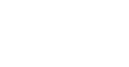 Ansøgning om tilladelse til afbrænding
10. ni 2022Ansøgningsskema - afbrændingSagsbehandler / mfjel	Sagsnr. / 09.00.00-G01-1-21OplysningerSvarNavn på ansøgerAdresse på ansøgerTelefonnummer på ansøgerSted for afbrænding (mark eller lignende)Kort skal vedhæftes ansøgningsskemaetDato og tid for afbrændingHvad ønskes afbrændt(beskrivelse af affaldet)Hvor kommer affaldet fra? (læhegn, naturpleje eller lignende)Mængde på det, der ønskes afbrændtYderligere oplysninger